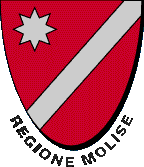 REGIONE MOLISELegge Regionale 5 giugno 2020, n. 6 “Contributi a sostegno delle attività a favore di pazienti oncologici sottoposti a chemioterapia”DOMANDA PER L’ACCESSO AI CONTRIBUTI(in forma di dichiarazione sostitutiva di certificazioni e di atto di notorietà, artt. 46 e 47 delD.P.R. 445/2000)All’ATS di  	OGGETTO: domanda per l’accesso al contributo ai sensi della L.R. n. 6/2020 “Contributi a sostegno delle attività a favore di pazienti oncologici sottoposti a chemioterapia” e della DGR n. 496 del 23/12/2020 “L.R. n. 6/2020; contributi per l’acquisto di parrucche in favore di pazienti oncologici. Indirizzi operativi”.Il/la richiedenteCognome e Nome  	Nato/a a  	il  	Codice fiscale  	Residente a	CAP  	Provincia	Via	n. 	Tel.	e-mail  	nel caso di minorenne/incapace indicare:in qualità di padre/madre/tutore diCognome e Nome  	Nato/a a  	il  	Codice fiscale  	Residente a	CAP 	Provincia	Via	n.  	CHIEDEdi accedere al contributo di euro 250,00 (duecentocinquanta/00) per l’acquisto di una parrucca del costo di euro ……………………. o al contributo di euro	(seil costo di acquisto è inferiore a euro 250,00), ai sensi della L.R. n. 6/2020 e della DGR n. 496 del 23/12/2020.DICHIARAdi essere residente in Molise/che il beneficiario (soggetto minore/incapace) è residente in Molise, alla data di presentazione della domanda di contributo;appartenere ad un nucleo familiare con ultima dichiarazione ISEE pari o inferiore a euro 20.000,00 (ventimila/00);di essere a conoscenza che il contributo verrà erogato fino ad esaurimento delle risorse assegnate all’Ambito Sociale Territoriale in indirizzo, senza formazione di una graduatoria;di essere a conoscenza che, in caso di falsità in atti e/o di dichiarazioni mendaci, sarà soggetto alle sanzioni previste dal Codice Penale e dalle leggi speciali in materia, secondo quanto disposto dall’art. 76 del D.P.R. 28 dicembre 2000, n. 445, nonché alla revoca del beneficio eventualmente conseguito sulla base della dichiarazione non veritiera ai sensi dell’art. 75 del citato D.P.R. n. 445/2000.ALLEGA ALLA DOMANDAcertificazione/documentazione rilasciata nell’ambito del S.S.N. attestante di essere affetto/a da alopecia a seguito di trattamento antitumorale;giustificativo	di	spesa	quietanzato	per	l’acquisto	della	parrucca	(copia fattura/ricevuta fiscale o altro documento contabile);copia ultima dichiarazione ISEE del nucleo familiare;copia del documento di identità del richiedente in corso di validità.INDICAla seguente modalità per il pagamento del contributo:Intestatario/a  	CODICE IBAN  	Il richiedente dichiara di aver preso visione dell’Informativa relativa al trattamento dei dati personali ai sensi del Regolamento Europeo sulla protezione dei dati personali 2016/679 e del D. Lgs. n. 196/2003 e del D. Lgs. n. 101/2018 e di dare il consenso affinchè i propri dati vengano trattati per le finalità della L.R. n. 6/2020.Data  	Firma (per esteso e leggibile)  	